Text DriverAutumnUnits of Work (text types)Text DriverSpringUnits of Work (text types)Text DriverSummerUnits of Work (text types)Summary of ProgressionBy Year 6, children are able to draw on their full range of learning experiences at Crofton Junior School, including their broad range of vocabulary, varied writing skills (including a range of grammar and punctuation skills), knowledge of text features and ideas gathered from their school experiences. They show their depth of understanding by writing in a range of styles and for a variety of purposes, and can sustain reading longer and more complex novels. The texts studied in Year 6 are carefully selected to support children to broaden their depth of knowledge and understanding of a range of complex and more mature themes. Summary of ProgressionBy Year 6, children are able to draw on their full range of learning experiences at Crofton Junior School, including their broad range of vocabulary, varied writing skills (including a range of grammar and punctuation skills), knowledge of text features and ideas gathered from their school experiences. They show their depth of understanding by writing in a range of styles and for a variety of purposes, and can sustain reading longer and more complex novels. The texts studied in Year 6 are carefully selected to support children to broaden their depth of knowledge and understanding of a range of complex and more mature themes. Summary of ProgressionBy Year 6, children are able to draw on their full range of learning experiences at Crofton Junior School, including their broad range of vocabulary, varied writing skills (including a range of grammar and punctuation skills), knowledge of text features and ideas gathered from their school experiences. They show their depth of understanding by writing in a range of styles and for a variety of purposes, and can sustain reading longer and more complex novels. The texts studied in Year 6 are carefully selected to support children to broaden their depth of knowledge and understanding of a range of complex and more mature themes. Summary of ProgressionBy Year 6, children are able to draw on their full range of learning experiences at Crofton Junior School, including their broad range of vocabulary, varied writing skills (including a range of grammar and punctuation skills), knowledge of text features and ideas gathered from their school experiences. They show their depth of understanding by writing in a range of styles and for a variety of purposes, and can sustain reading longer and more complex novels. The texts studied in Year 6 are carefully selected to support children to broaden their depth of knowledge and understanding of a range of complex and more mature themes. Summary of ProgressionBy Year 6, children are able to draw on their full range of learning experiences at Crofton Junior School, including their broad range of vocabulary, varied writing skills (including a range of grammar and punctuation skills), knowledge of text features and ideas gathered from their school experiences. They show their depth of understanding by writing in a range of styles and for a variety of purposes, and can sustain reading longer and more complex novels. The texts studied in Year 6 are carefully selected to support children to broaden their depth of knowledge and understanding of a range of complex and more mature themes. Summary of ProgressionBy Year 6, children are able to draw on their full range of learning experiences at Crofton Junior School, including their broad range of vocabulary, varied writing skills (including a range of grammar and punctuation skills), knowledge of text features and ideas gathered from their school experiences. They show their depth of understanding by writing in a range of styles and for a variety of purposes, and can sustain reading longer and more complex novels. The texts studied in Year 6 are carefully selected to support children to broaden their depth of knowledge and understanding of a range of complex and more mature themes. Summary of ProgressionBy Year 6, children are able to draw on their full range of learning experiences at Crofton Junior School, including their broad range of vocabulary, varied writing skills (including a range of grammar and punctuation skills), knowledge of text features and ideas gathered from their school experiences. They show their depth of understanding by writing in a range of styles and for a variety of purposes, and can sustain reading longer and more complex novels. The texts studied in Year 6 are carefully selected to support children to broaden their depth of knowledge and understanding of a range of complex and more mature themes. Crofton Junior School - Year 6Who Let the Gods out?Author = Maz Evans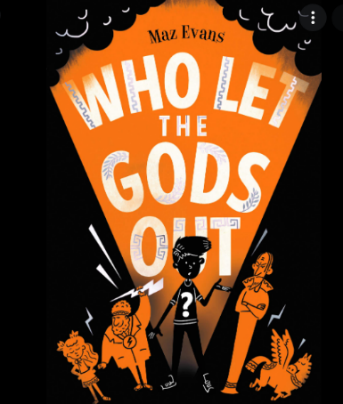 Modern Fiction (Historical and mythical link)Unit of Work: Diary EntryNon-fiction (Autobiographical writing)Purpose: Recount events and EntertainThe purpose is to recall what happened to Elliot Hooper from a first-person perspective to allow him to organise and articulate his thoughts and feelings after his first encounter with Virgo.MacbethAuthor = William Shakespeare(Adapted by Jon Blake)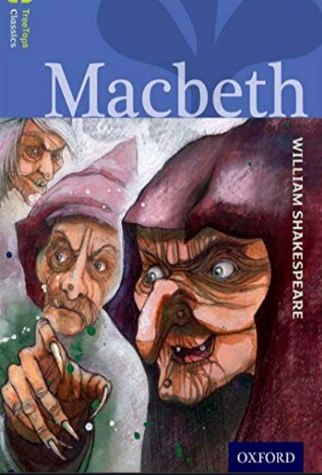 Classic Literature/ HorrorUnit of Work: Poetry – The Witches’ SpellPerformance Poetry Purpose: Entertain The purpose is to perform the Witches’ spell from Macbeth in order to entertain and deliberately foreshadow future events which will engage the reader.  Kensuke’s KingdomAuthor = Michael Morpurgo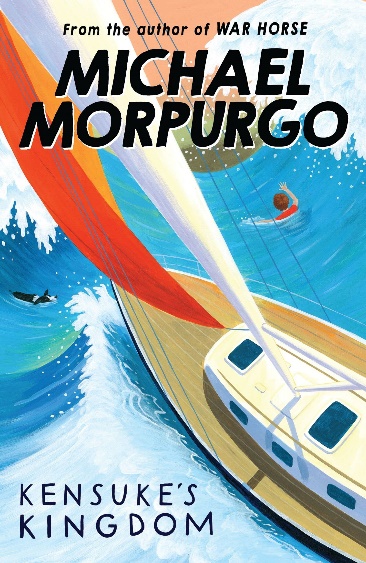 Modern Fiction/ AdventureUnit of Work: Balanced ArgumentNon-fiction (Argument text)Purpose: Inform and PersuadeThe purpose is to present detailed evidence in support and in opposition of the key question: Should Michael be permitted to embark on the voyage around the world? This information will inform the reader of different beliefs which will support them to make an informed decision regarding their personal viewpoint. Crofton Junior School - Year 6Who Let the Gods out?Author = Maz EvansModern Fiction (Historical and mythical link)Unit of Work: Newspaper ArticleNon-fiction (Recount) Purpose: Inform (Recount events)The purpose is to retell the significant events that took place at Buckingham Palace when Hypnos visited the Queen of England so that the immortal community are informed and up-to-date with recent news.MacbethAuthor = William Shakespeare(Adapted by Jon Blake)Classic Literature/ HorrorUnit of Work: Character Description Fiction Purpose: Entertain The purpose is to describe the character of Lady Macbeth from the perspective of a witch to express her appearance and key characteristics and to entertain the audience – the witching community who listen to the prophecies foretold by the witch. Kensuke’s KingdomAuthor = Michael MorpurgoModern Fiction/ AdventureUnit of Work: Balanced ArgumentNon-fiction (Argument text)Purpose: Inform and PersuadeThe purpose is to present detailed evidence in support and in opposition of the key question: Should Michael be permitted to embark on the voyage around the world? This information will inform the reader of different beliefs which will support them to make an informed decision regarding their personal viewpoint. Crofton Junior School - Year 6Who Let the Gods out?Author = Maz EvansModern Fiction (Historical and mythical link)Unit of Work: Information TextNon-fiction (Non-chronological report) Purpose: Inform The purpose is to provide detailed information about the origins of the Olympic Games and how they have changed overtime to create the modern Olympic Games in order to help the reader to fully understand this. MacbethAuthor = William Shakespeare(Adapted by Jon Blake)Classic Literature/ HorrorUnit of Work: Letter Non-fiction (Persuasion)Purpose: Persuade The purpose is to argue (from the perspective of Lady Macbeth) that Macbeth should kill the king and seize the throne himself. The aim is to encourage the reader (Macbeth) towards the same way of viewing the predicament. Kensuke’s KingdomAuthor = Michael MorpurgoModern Fiction/ AdventureUnit of Work: First Person Narrative Fiction Purpose: Entertain The purpose is to entertain by describing the island from the perspective of Michael when he first wakes up on the beach following his ordeal at sea. Michael’s initial impressions, thoughts and feelings will be detailed. Crofton Junior School - Year 6Who Let the Gods out?Author = Maz EvansModern Fiction (Historical and mythical link)Unit of Work: Information TextNon-fiction (Non-chronological report) Purpose: Inform The purpose is to provide detailed information about the origins of the Olympic Games and how they have changed overtime to create the modern Olympic Games in order to help the reader to fully understand this. MacbethAuthor = William Shakespeare(Adapted by Jon Blake)Classic Literature/ HorrorUnit of Work: Extended Narrative Fiction  Purpose: Entertain The purpose is to rewrite Chapter 4 (Dark Deed) from Macbeth where King Duncan is brutally murdered by his cousin, Macbeth, to entertain and engage the audience. Extended dialogue will be included to advance the action.  Kensuke’s KingdomAuthor = Michael MorpurgoModern Fiction/ AdventureUnit of Work: First Person Narrative Fiction Purpose: Entertain The purpose is to entertain by describing the island from the perspective of Michael when he first wakes up on the beach following his ordeal at sea. Michael’s initial impressions, thoughts and feelings will be detailed. 